ComEd Home Energy Report Program Decay Rate and Persistence Study – Year Five Research Report 
Presented toCommonwealth Edison CompanyDraftOctober 25, 2019Prepared by:www.guidehouse.comSubmitted to:ComEd2011 Swift DriveOakbrook, IL 60523Submitted by:Navigant Consulting, Inc., A Guidehouse Company150 N. Riverside, Suite 2100Chicago, IL 60606Contact:Disclaimer: This report was prepared by Navigant Consulting, Inc., n/k/a Guidehouse Inc. (Navigant) for ComEd based upon information provided by ComEd and from other sources. Use of this report by any other party for whatever purpose should not, and does not, absolve such party from using due diligence in verifying the report’s contents. Neither Navigant nor any of its subsidiaries or affiliates assumes any liability or duty of care to such parties, and hereby disclaims any such liability.Table of Contents1. Introduction	12. Research Description	13. Research Results	2Annual Savings Decay Rate	24. Findings and Recommendations	55. Appendix 1. Impact Analysis Methodology	65.1 Statistical Models Used in the Impact Evaluation	65.1.1 Lagged Dependent Variable Model	65.1.2 Linear Fixed Effects Regression Model	75.2 Estimating Decay of Savings	85.3 Accounting for Uplift in Other Energy Efficiency Programs	95.3.1 Accounting for Uplift in the Analysis Period	95.3.2 Accounting for Legacy Uplift	106. Appendix 2. Impact Analysis Detail	107. Appendix 3. Detailed Data Cleaning	10List of Tables and FiguresFigure 3-1. Decay Rate	3Figure 3-2. Decay Rate Comparison	4Table 3-1. HER Decay Rates	2Table 3-2. HER Persistence Factors	2Table 3-3. Existing and Recommended TRM Persistence Factors	4Table 3-4. HER Persistence Savings and Measure Life	5Table 3-5. HER Total Savings from November 2016 - October 2017	5Table 7-1. Customers and Observations Removed by Data Cleaning Step (Wave 1)	11Table 7-2. Customers and Observations Removed by Data Cleaning Step (Wave 3)	11Table 7-3. Customers and Observations Removed by Data Cleaning Step (Wave 5)	12IntroductionThis report presents the results of the fifth year of research on persistence and decay in ComEd’s Home Energy Report (HER) Program. The primary objective is to identify the extent to which household energy savings persisted or decayed once customers no longer received HERs. The appendix presents the impact analysis methodology. Navigant’s fifth-year assessment evaluates savings between November 1, 2017 and October 31, 2018.Research DescriptionThis report extends earlier research which evaluated savings rates one, two, three, and four years after HER termination.,,, By continuing this analysis for a fifth year, Navigant can better identify the rate at which savings diminish following report termination, as this decay is not necessarily constant over time. These results can be used as one data point to determine the persistence factors and measure life for HER programs in the Illinois Technical Reference Manual (IL TRM).The HER Program is designed to generate energy savings by providing residential customers with information about energy use and conservation. Program participants receive this information in the form of regularly-mailed HERs that give customers insight into their energy use, including:An assessment of how the customer’s recent energy use compares to past energy useTips on how to reduce energy consumption, some of which are tailored to the customer’s unique circumstancesInformation on how their energy use compares to that of neighbors with similar homesComEd discontinued the HER Program for three sets of participants in October 2013. Customers in the Wave 1 terminated report (TR) group received reports for just over four years before they were discontinued; Wave 3 TR customers, for two and a half years; and Wave 5 TR customers, for just over one year. This research examines how savings from the reports persist for the TR customers in the fifth year after the last reports were sent (i.e., in period from November 2017 to October 2018).Results from this analysis are specific to the study population and ComEd’s HER treatment of four print reports annually, monthly electronic HERs, and additional web features. Regulators, evaluators, and utilities should be judicious about extrapolating from Navigant’s results to other populations and HER treatments. Research ResultsAnnual Savings Decay RateTable 3-1 and Table 3-2 present annual decay rates and persistence factors for the three TR groups in each of the five years since customers stopped receiving reports. Navigant calculated persistence for each wave by comparing savings rates of the TR group to those of the continued report (CR) group. The first two years after customers stopped receiving reports, decay rates increased for all three waves. In years three, four, and five, decay rates showed mixed results – increasing for some waves and decreasing for others. Many of the values across the years are not statistically different from one another. The average decay rate across waves was 37 percent in the fifth year of the persistence analysis. Table -. HER Decay RatesSource: Navigant analysisTable -. HER Persistence FactorsSource: Navigant analysisThe change in the year-over-year decay rate can be more clearly seen in Figure 3-1. The decay rates vary across waves; however, they do appear to be closer to a linear pattern over time than an exponential one (as suggested by just the first two years of persistence research). Figure -. Decay Rate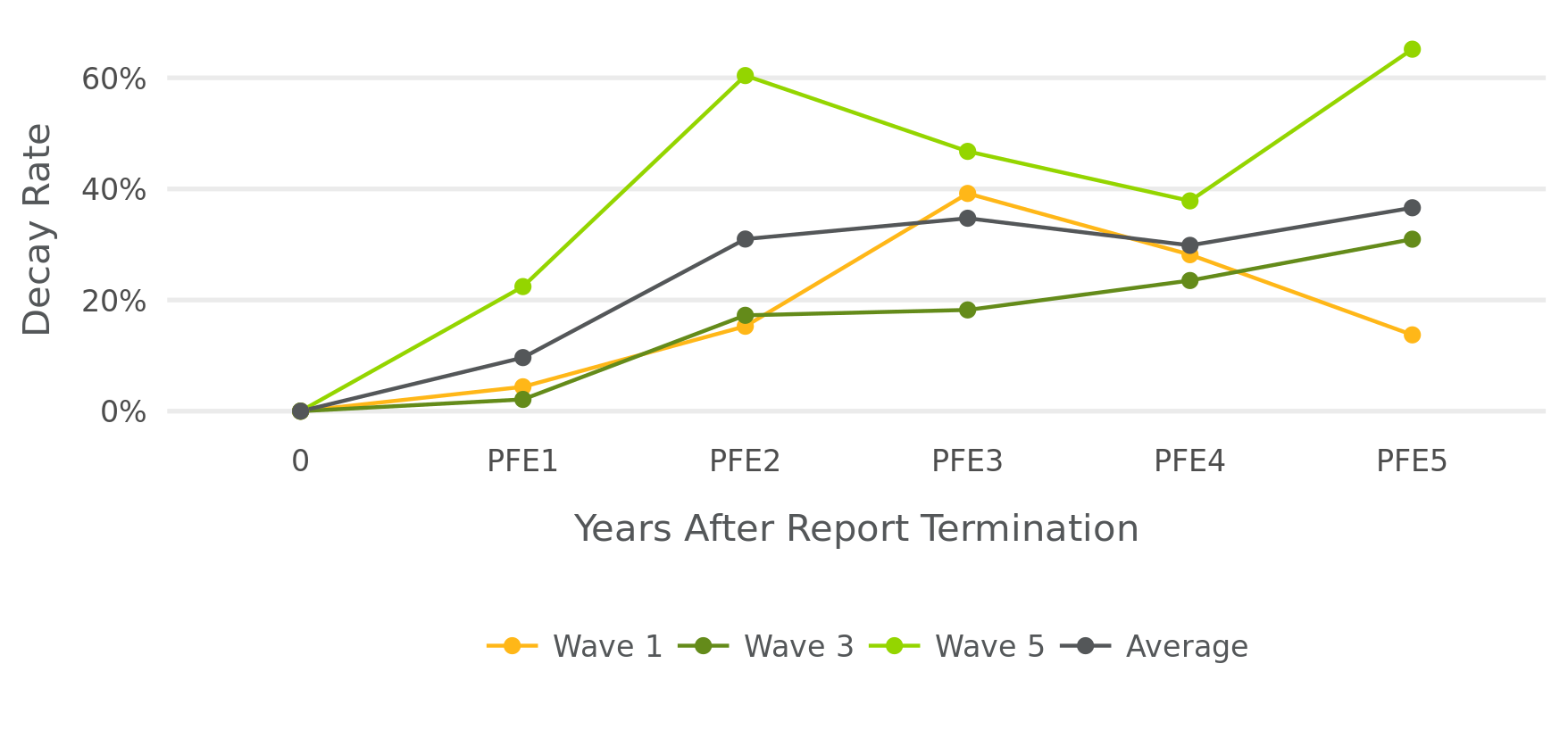 Note: PFEX = Persistence Factor Electric in Year X.Source: Navigant analysisFigure 3-2 shows the 90 percent confidence interval for the decay rates calculated in the third, fourth, and fifth year after reports stopped. Based on Wald tests, PFE5 decay rates were not statistically different from PFE4 estimates for each wave. In addition, for Wave 5 the confidence bound on PFE5 includes one on the high end meaning that that wave did not have any statistically significant savings five years after reports stopped. Figure -. Decay Rate Comparison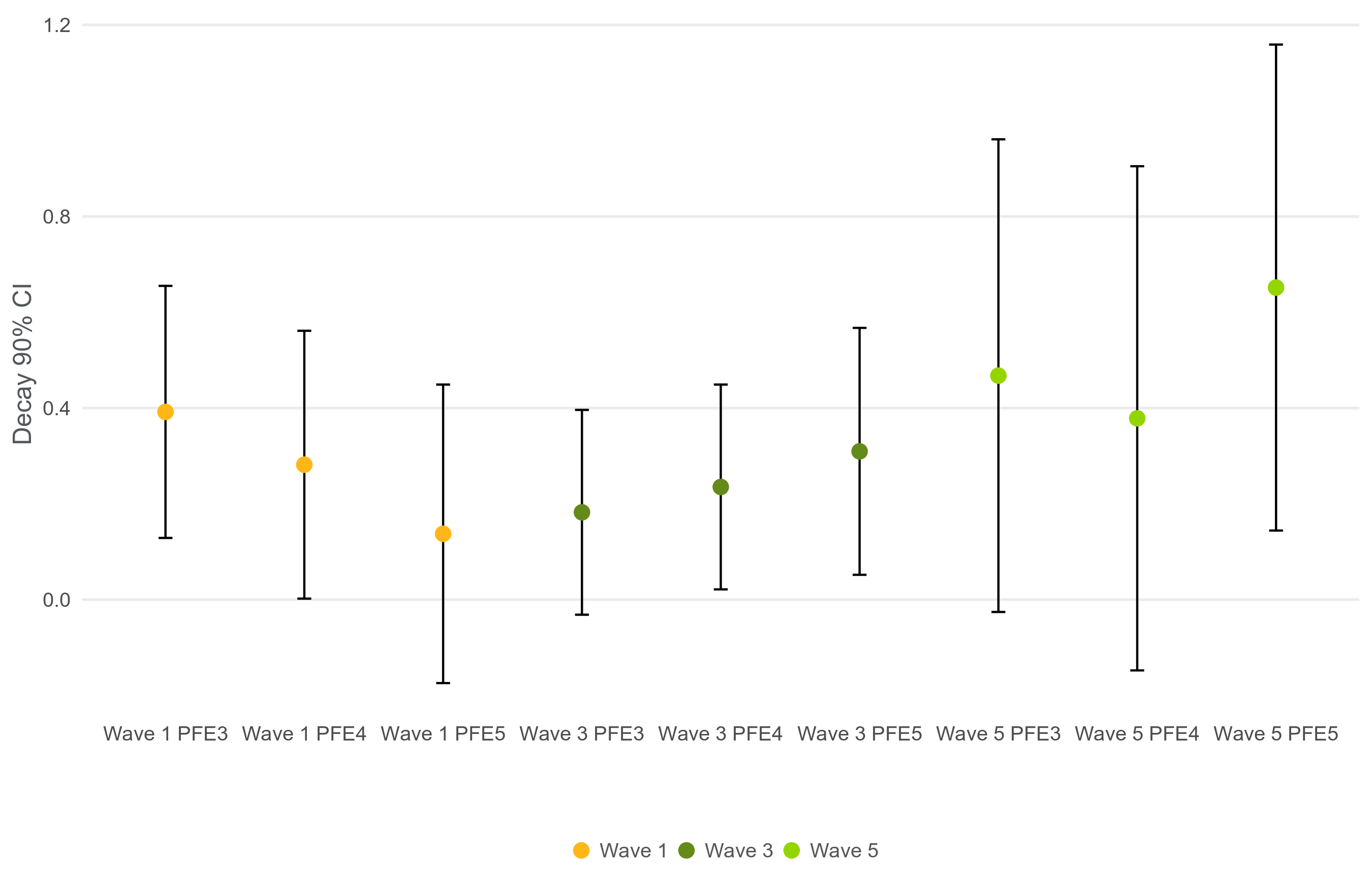 Note: PFEX = Persistence Factor Electric in Year X.Source: Navigant analysisThe IL TRM provides HER energy savings persistence values based on existing research and extrapolation of those findings. Table 3-3 shows those figures relative to Navigant’s research using ComEd data. The year column identifies the temporal relationship of the data to report termination. For example, Persistence Factor Electric 1 (PFE1) is one year after customers stopped receiving HERs. The persistence factors from Navigant’s analysis decreased each year, except for PFE4 when there was a slight increase. Throughout the years, Navigant’s persistence factors are higher than the TRM and may suggest a measure life longer than five years. This is likely driven by the length of treatment prior to report termination which was up to four years for the ComEd waves being studied. A five year measure life is supported by the fact that Wave 5, which had the shortest treatment before report termination, did not have any statistically significant savings in this year’s analysis. Table -. Existing and Recommended TRM Persistence FactorsSource: Navigant analysisTable 3-4 presents a summary of lifetime persistence savings and measure life using results from the fifth year after report termination. Readers should not compare lifetime persistence savings across waves due to variation in the number of participants, and therefore total savings. For example, because Wave 1 had 11 percent more customers than Wave 5, it will likely have a higher savings figure, regardless of its persistence factor. Wave measure life, however, can be directly compared. To calculate measure life, Navigant took decay figures from the first five years, and projected savings would continue to decay at the rate observed in the fifth year. Of the three waves, Wave 1 had the longest measure life and Wave 5 had the shortest.Table -. HER Persistence Savings and Measure LifeSource: Navigant analysisTable 3-5 summarizes wave results for the fifth year after report termination. Results are separated by CR and TR customers to identify the number of participants and savings related to each group. Because the analysis period does not match up with a typical ComEd program year, this study did not estimate legacy uplift savings. Table -. HER Total Savings from November 2017 - October 2018*Total savings are pro-rated for participants that closed their accounts during the analysis period. †Gross savings adjusted for savings uplift are equal to gross savings less the uplift of savings in other EE programs.Source: Navigant analysis.Findings and RecommendationsFinding 1. Relative to the year four persistence study, decay rates decreased for Wave 1 but increased for Waves 3 and 5. These decay rates are higher than the values found in IL TRM Version 8.0, and average 37 percent across all waves. However, year five wave decay rates continue to show high levels of uncertainty based on large confidence bounds. Recommendation 1. Navigant recommends that the IL TRM combine this analysis with other relevant studies to update the persistence factors for Version 9 for the Illinois utilities to use for their next planning cycle. Appendix 1. Impact Analysis MethodologyStatistical Models Used in the Impact EvaluationNavigant used statistical analysis appropriate for an RCT to calculate HER Program persistence savings, which is consistent with annual program year evaluations. This approach estimated program impacts using two methods: a lagged dependent variable (LDV) regression and a linear fixed-effects regression (LFER) applied to monthly billing data. Navigant calculated persistence, decay, and measure life by comparing the TR group to the CR group for each wave.Lagged Dependent Variable ModelThe LDV model controls for non-treatment differences in energy use between treatment and control customers using lagged energy use as an explanatory variable. The model frames energy use in calendar month t of the post-program period as a function of both the treatment variable and energy use in the same calendar month of the pre-program period. The underlying logic is that systematic differences between control and treatment customers will be reflected in differences in their past energy use, which is highly correlated with their current energy use. Formally, the model is shown in Equation 5-1.Equation -. Lagged Dependent Variable Model Where,		is average daily consumption of kWh by household k in bill period t	is a binary variable taking a value of 0 if household k is assigned to the control group, and 1 if assigned to the treatment group	is a binary variable taking a value of 1 if household k is assigned to the terminated report group	is a binary variable taking a value of 1 if household k is assigned to the continued report group	is household k’s energy use in the same calendar month of the pre-program year as the calendar month of month t		is a binary variable taking a value of 1 when j = t and 0 otherwise	 	is the cluster-robust error term for household k during billing cycle t; cluster-robust errors account for heteroskedasticity and autocorrelation at the household level.The coefficients  and  are the estimates of average daily kWh energy savings due to the program in the fourth year after reports were terminated for the TR and CR groups, respectively.Linear Fixed Effects Regression ModelThe version of the LFER model used by Navigant is one in which average daily consumption of kWh by household k in bill period t, denoted by ADUkt, is a function of the following five terms:The binary variable TreatmentkThe binary variable Postt, taking a value of 0 if month t is in the pre-treatment period, and 1 if in the post-treatment periodThe interaction between these variables, Treatmentk · Postt, taking the value of 1 at time t for household k if a treatment household is operating in the post-treatment periodThe binary variable TRk taking a value of 1 if the customer was in the TR group and 0 otherwiseThe binary variable CRk taking a value of 1 if the customer was in the CR group and 0 otherwiseFormally, the LFER model is shown in Equation 5-2.Equation -. Linear Fixed Effects Regression ModelThree observations about this specification deserve comment. First, the coefficient α0k captures all household-specific effects on energy use that do not change over time, including those that are unobservable to the researcher. Second, α1 captures the average effect across all households of being in the post-treatment period. Third, the effect of being both in the treatment group and in the post period – the effect directly attributable to the program – is captured by the coefficient α2 for the TR group and α3 for the CR group. In other words, whereas the coefficient α1 captures the change in average daily kWh use between the pre- and post-treatment time periods for both the treatment and the control group, the sums α1 +α2 and α1 +α3 capture this change exclusively for the TR treatment group and CR treatment group, and so α2 and α3 are the estimates of average daily kWh energy savings due to the program in the fourth year after reports were terminated for the TR and CR groups, respectively.Estimating Decay of SavingsThe decay rate for any year t is equal to one minus the ratio of the percentage savings for the TR group in the tth year after the reports were discontinued to percentage savings for the CR group in that same year. Equation 5-3 shows this calculation, where  is the decay rate to the tth year after reports were discontinued.Equation -. Decay Rate to Year tNavigant uses the average annual decay rate to determine lifetime persistence savings and measure life for each wave. Equation 5-4 identifies the formula to calculate annual decay, where  is the decay rate, and t is the number of years since customers stopped receiving reports. Equation -. Average Annual Decay RateBoth annual decay rate and lifetime persistence savings are used to estimate measure life, which represents the time that an HER Program is expected to continue producing energy savings. Lifetime persistence savings is the total savings attributable to the program after reports stop. The lifetime persistence savings are calculated via an infinite series which converges to Equation 5-5, where α is the annual attrition due to residence changes, and  is the annual decay rate. Most importantly, the lifetime persistence savings measure assumes that savings in the tth year following the termination of reports will remain constant for year t+1 onward.Equation -. Lifetime Persistence SavingsMeasure life in Equation 5-6 represents the time that an HER program is expected to remain useful following termination considering (1) lifetime persistence savings, measured in year t since HER termination, and (2) total savings in the first year after HER termination. Due to the savings term in the denominator, measure life can be expressed in first-year savings equivalents, allowing its interpretation as a duration of savings directly following HER termination.Equation -. Measure LifeAccounting for Uplift in Other Energy Efficiency ProgramsAccounting for Uplift in the Analysis PeriodThe reports sent to participating households included energy-saving tips, some of which encouraged participants to enroll in other ComEd energy efficiency (EE) programs. If participation rates in other EE programs are the same for the HER participant and control groups, the savings estimates from the regression analyses are already “net” of savings from the other programs, as this indicates the HER Program did not increase or decrease participation in the other EE programs. However, if the HER Program affects participation rates in other EE programs, then savings across all programs are lower than indicated by the simple summation of savings in the HER and EE programs. For instance, if the HER Program increases participation in other EE programs, the increase in savings may be allocated to either the HER Program or the EE program, but cannot be allocated to both programs simultaneously.Navigant used a difference-in-difference (DID) statistic to estimate uplift in other EE programs between November 2017 and October 2018. To calculate the DID statistic, Navigant subtracted the change in the participation rate in another EE program between the analysis period and the pre-program year for the control group from the same change for the treatment group. For instance, if the rate of participation in an EE program during the analysis period is five percent for the treatment group and three percent for the control group, and the rate of participation during the year before the start of the HER Program is two percent for the treatment group and one percent for the control group, then the rate of uplift due to the HER Program is one percent, as reflected in Equation 5-7. Equation -. DID Statistic CalculationThe DID statistic generates an unbiased estimate of uplift when the baseline average rate of participation is the same for the treatment and control groups, or when they are different due only to differences between the two groups in time-invariant factors, such as residency square footage.A simple difference in participation rates during the analysis period provides an alternative unbiased estimate of uplift when the baseline average rate of participation in the EE program is the same for the treatment and control groups. Navigant used this alternative statistic –the “post-only difference” (POD) statistic –in cases where the EE program did not exist for the entire pre-program year.Navigant examined uplift associated with the following EE programs: Fridge Freezer Recycling (FFR), Home Energy Assessments (HEA), Single Family Retrofits, Multi-family Retrofits, Weatherization (Wx) Rebates, and Heating and Cooling (HVAC) Rebates.,Accounting for Legacy UpliftThe uplift adjustment methodology described only accounts for uplift which occurs in the current year because EE program tracking files in any given program year only capture new measures installed in that year, regardless of expected measure lives. However, for other EE programs with multi-year measure lives, HER Program savings capture the portion of their savings due to uplift in each year of that program’s measure life. For instance, a measure with a ten-year measure life that was installed in PY2 would generate savings captured in the HER Program savings not just in PY2, but in PY3 through PY11 as well.Since the analysis period for this study is off from a regular program year Navigant was unable to accurately estimate legacy uplift for this analysis period. Appendix 2. Impact Analysis DetailWave LDV and LFER model results are available upon request. Across the two models, the parameter estimates are not statistically different; that is, the estimates for each model are within the 90 percent confidence bounds for the other model. Furthermore, the pattern across the different program waves between the two models is very similar.Appendix 3. Detailed Data CleaningTable 7-1 through Table 7-3 give counts and percentages of customers and observations removed during the data cleaning process. The tables also provide the percentage of customers or observations removed. It is evident from the tables that the percentage of customers or observations removed was very similar across the treatment and control groups for each wave. This suggests that non-random biases were not introduced into the data by our cleaning. Table -. Customers and Observations Removed by Data Cleaning Step (Wave 1)Source: Navigant analysisTable -. Customers and Observations Removed by Data Cleaning Step (Wave 3)Source: Navigant analysisTable -. Customers and Observations Removed by Data Cleaning Step (Wave 5)Source: Navigant analysisCarly OligNavigantVivek NathNavigantRandy Gunn, Managing Director312.583.5714Randy.Gunn@Navigant.comJeff Erickson, Director608.616.4962Jeff.Erickson@Navigant.ComCarly Olig, Associate Director608.616.4810Carly.Olig@Navigant.com Wave 1Wave 3Wave 5AverageYear 1 (Nov 2013 - Oct 2014)4%2%22%10%Year 2 (Nov 2014 - Oct 2015)15%17%60%31%Year 3 (Nov 2015 - Oct 2016)39%18%47%35%Year 4 (Nov 2016 - Oct 2017)Year 4 Standard Error28%17%24%13%38%32%30%-Year 5 (Nov 2017 - Oct 2018)Year 5 Standard Error14%19%31%16%65%31%37%-Wave 1Wave 3Wave 5AverageYear 1 (Nov 2013 - Oct 2014)96%98%78%90%Year 2 (Nov 2014 - Oct 2015)85%83%40%69%Year 3 (Nov 2015 - Oct 2016)61%82%53%65%Year 4 (Nov 2016 - Oct 2017)72%76%62%70%Year 5 (Nov 2017 - Oct 2018)86%69%35%63%YearTRM Persistence FactorsNavigant Analysis Persistence Factors100%100%PFE180%90%PFE254%69%PFE331%65%PFE415%70%PFE50%63%Wave 1Wave 3Wave 5AverageLifetime Persistence Savings 20,874  23,546  7,404 -Measure Life8.216.123.185.84Year 5 Standard Error1.170.740.98-Savings CategoryWave 1 CRWave 1 TRWave 3 CRWave 3 TRWave 5 CRWave 5 TRNumber of Participants19,304 5,934 130,545 7,092 5,100 5,060 Sample Size - Treatment18,262  5,625 123,723  6,717  4,633  4,638 Sample Size - Control27,80727,80733,959 33,959 6,0366,036Percentage Savings2.55%2.20%2.40%1.65%1.95%0.68%Standard Error0.31%0.49%0.19%0.41%0.68%0.67%Verified Net Savings, Prior to Uplift Adjustment, MWh*6,4481,708 51,7701,9331,926676Standard Error776 381 4,057 478 673 667 Savings Uplift in Other EE Programs in Analysis Period, MWh53 14 471 24 4 21 Verified Net Savings, MWh†6,395 1,694 51,300  1,909  1,923  654 Data Cleaning Step
Wave 1CustomersCustomersObservationsObservationsCustomer % ChangeCustomer % ChangeObservation % ChangeObservation % ChangeData Cleaning Step
Wave 1TreatmentControlTreatmentControlTreatmentControlTreatmentControlRaw Data 46,503  43,861 4,805,838 4,523,152 ----Subset to pre/post periods and desired customers 23,902  27,824  565,042  657,799 49%37%88%85%Remove exact duplicate observations 23,902  27,824  565,042  657,799 0%0%0%0%Bill Flattening 23,902  27,824  551,873  642,223 0%0%2%2%Exclude outliers 23,901  27,820  551,568  641,902 0%0%0%0%Remove pre-period data (for LDV analysis) 23,896  27,817  274,696  319,762 0%0%50%50%Remove observations without a monthly pre-use value (for LDV analysis) 23,887  27,807  265,700  309,145 0%0%3%3%Data Cleaning Step
Wave 3CustomersCustomersObservationsObservationsCustomer % ChangeCustomer % ChangeObservation % ChangeObservation % ChangeData Cleaning Step
Wave 3TreatmentControlTreatmentControlTreatmentControlTreatmentControlRaw Data 198,689  49,061 17,588,910  4,350,816 ----Subset to pre/post periods and desired customers 130,481  33,973  3,083,782  802,918 34%31%82%82%Remove exact duplicate observations 130,481  33,973  3,083,782  802,918 0%0%0%0%Bill Flattening 130,481  33,973  3,007,488  782,777 0%0%2%3%Exclude outliers 130,481  33,973  3,007,146  782,680 0%0%0%0%Remove pre-period data (for LDV analysis) 130,458  33,964  1,489,447  387,761 0%0%50%50%Remove observations without a monthly pre-use value (for LDV analysis) 130,440  33,959  1,443,413  375,565 0%0%3%3%Data Cleaning Step
Wave 5CustomersCustomersObservationsObservationsCustomer % ChangeCustomer % ChangeObservation % ChangeObservation % ChangeData Cleaning Step
Wave 5TreatmentControlTreatmentControlTreatmentControlTreatmentControlRaw Data 19,886 12,756 1,183,630  758,298 ----Subset to pre/post periods and desired customers 9,290  6,045  213,797  139,091 53%53%82%82%Remove exact duplicate observations 9,290  6,045  213,797  139,091 0%0%0%0%Bill Flattening 9,290  6,045  208,468  135,626 0%0%2%2%Exclude outliers 9,290  6,045  208,418  135,577 0%0%0%0%Remove pre-period data (for LDV analysis) 9,283  6,041  104,681  68,263 0%0%50%50%Remove observations without a monthly pre-use value (for LDV analysis) 9,271  6,036  97,655  63,491 0%0%7%7%